แบบ วพช.01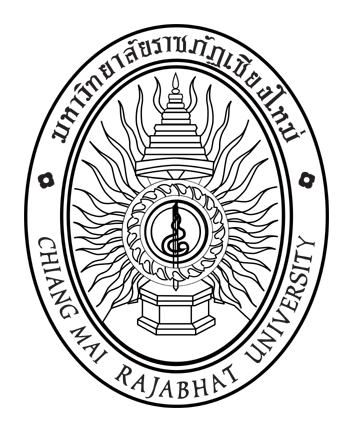 ใบสมัครเข้ารับการสรรหาเป็นผู้สมควรดำรงตำแหน่ง
คณบดีวิทยาลัยพัฒนาเศรษฐกิจและเทคโนโลยีชุมชนแห่งเอเชียของ มหาวิทยาลัยราชภัฏเชียงใหม่							วันที่ ..............................................................เรื่อง	การสมัครเข้ารับการสรรหาคณบดีวิทยาลัยพัฒนาเศรษฐกิจและเทคโนโลยีชุมชนแห่งเอเชียเรียน	ประธานกรรมการสรรหาบุคคลเพื่อแต่งตั้งเป็นคณบดีวิทยาลัยพัฒนาเศรษฐกิจและเทคโนโลยีชุมชนแห่งเอเชียสิ่งที่ส่งมาด้วย	ข้อมูลของผู้สมควรดำรงตำแหน่งคณบดี (แบบ วพช.03)  จำนวน  1 ชุด	ตามประกาศคณะกรรมการสรรหาฯ เรื่อง คุณสมบัติ หลักเกณฑ์ และวิธีการได้มาซึ่งผู้สมควรดำรงตำแหน่งคณบดีวิทยาลัยพัฒนาเศรษฐกิจและเทคโนโลยีชุมชนแห่งเอเชีย ลงวันที่ 11 เมษายน 2562 กำหนดให้ผู้มีคุณสมบัติ
เข้ารับการสรรหาเป็นผู้สมควรดำรงตำแหน่งคณบดีวิทยาลัยพัฒนาเศรษฐกิจและเทคโนโลยีชุมชนแห่งเอเชีย ซึ่งจะเป็นบุคคลภายในหรือภายนอกมหาวิทยาลัยก็ได้ ยื่นใบสมัครเข้ารับการสรรหาบุคคลที่สมควรดำรงตำแหน่งคณบดีวิทยาลัยพัฒนาเศรษฐกิจและเทคโนโลยีชุมชนแห่งเอเชีย ระหว่างวันที่ วันที่ 22 เมษายน - 3 พฤษภาคม 2562 นั้น	ข้าพเจ้า.................................................................................................................................................. ขอสมัครเข้ารับการสรรหาเป็นผู้สมควรดำรงตำแหน่งคณบดีวิทยาลัยพัฒนาเศรษฐกิจและเทคโนโลยีชุมชนแห่งเอเชีย พร้อมนี้ได้แนบเอกสารข้อมูลของผู้สมควรดำรงตำแหน่งคณบดีวิทยาลัยพัฒนาเศรษฐกิจและเทคโนโลยีชุมชนแห่งเอเชีย (แบบ วพช.03) มาเพื่อประกอบการพิจารณาด้วยแล้ว	จึงเรียนมาเพื่อโปรดพิจารณา					    ลงชื่อ.....................................................................						(..................................................................)							           ผู้สมัครใบสมัครและแบบ วพช.03 ต้องยื่นภายในกำหนดระยะเวลาตามที่คณะกรรมการสรรหาประกาศไว้
หากล่วงเลยวันและเวลาดังกล่าวจะไม่ได้รับการพิจารณา สอบถามรายละเอียดเพิ่มเติมได้ที่สำนักงานสภามหาวิทยาลัย 
โทร. 0-5388-5326 และ download  แบบฟอร์มได้ที่ www.council.cmru.ac.th 
(สามารถใช้แบบฟอร์มนี้ถ่ายสำเนาหรือจัดพิมพ์ขึ้นใหม่ได้)